技术参数表产品说明甲固双组份改性聚氨酯结构胶，不含溶剂、无异氰酸酯、VOC几乎为零，固化后抗污染、绿色环保，防老化能力俱佳等优点。深层固化快，适用于汽车、轨道交通、电子电器等领域的快速粘结密封。本产品符合环保要求，不含GB18583《室内装饰装修材料粘接剂中有害物质限量》中有害物质，符合欧盟ROHS和REACH环保标准。符合德国汽车工业环保标准。应用范围HY467：高模量，用于汽车、轨道交通、电子电器等行业的零部件快速密封与深层固化。HY468：高模量、高强度，用于汽车、轨道交通、电子电器等行业的零部件快速粘接与深层固化。HY469：高模量、超高强度，用于有超高强度、深层固化要求的快速粘接。产品特性不含溶剂、无PVC、无异氰酸酯，无毒、无味、无污染，中性环保。室温快速固化（自干胶），适用温度范围宽。对大多数金属、陶瓷、玻璃、工程塑料等材料具有优异粘接性能，配合底涂性能更优。卓越的耐气候性、耐老化性能，优越的拉伸与压缩恢复力。固化机理甲固双组份改性聚氨酯密封胶，固化方式是以硅烷与固化剂反应而成，一旦胶体混合后，经缩合反应逐渐变为弹性体。温度越高，湿度越大，固化就快；在低温、低湿环境下固化速度就慢。耐化学介质产品可长时间耐淡水、污水、废水、碳酸钙水溶液、清洁剂、低度酸、腐蚀性水溶液等，短时耐矿物油、植物油、脂肪、燃料，不耐有机溶剂、油漆稀料等。使用方法粘结表面要无油渍、无灰尘、无杂质等；按工艺要求将混合器嘴切成所需尺寸形状；将胶管放入胶枪内，轻压手柄将活塞压入胶管，移除盖子，挤出3-5ml胶液，确保A、B组分出胶顺畅，安装混合器（建议使用24节及以上混合器），开始使用；将混合后的胶夜均匀涂在粘合处，厚薄由工艺要求确定，最薄处要大于1mm；使用气动枪时气压控制在0.2~0.4Mpa；产品在表干之后可以利用传统的方法进行修整。注意事项避免在10℃以下及湿度小于20%的环境下施工气动压力严禁超过0.5 Mpa，超过时气体会进入硬包装管内，出现胶体气泡问题由于涂料含高溶剂成分会导致胶表面变软，为了获得最佳的外观和性能，胶体固化24小时之后进行着色。对于特殊的化学反应，请与我公司技术部门联系包装规格支包装：HY467、HY468，400ml（500g）/支；HY469，490ml（600g）/支；桶包装：A 190L /桶，B 190L /桶（19L/桶）储存与运输聚氨酯结构胶，包装完好的产品在5-27℃阴凉、通风、干燥处可贮存6个月。本品为非危险品，可通过火车、汽车、轮船和飞机运输。安全与卫生不要将未固化的结构胶与食物、化妆品接触；未固化的结构胶不可长时间接触皮肤；如果密封胶不小心进入眼睛，必须立即用大量清水冲洗，然后请医生检查；将产品放置于小孩不可触摸到的地方。声明本文中涉及的技术参数均为典型值，不作为产品验收标准，仅供参考。以上数据是在实验室标准条件下取得的，我公司保证是可靠的。但由于用户使用的工况不同，材料表面状态不同，固化条件不同，实际性能数据有一些变化属正常现象。储存条件、运输等因素都会使胶的稳定性及物理、机械性能能产生影响。对于任何人采用我们无法控制的方法得到的结果，我们恕不负责。建议用户在正式使用前，应根据本文提供的数据做好实验。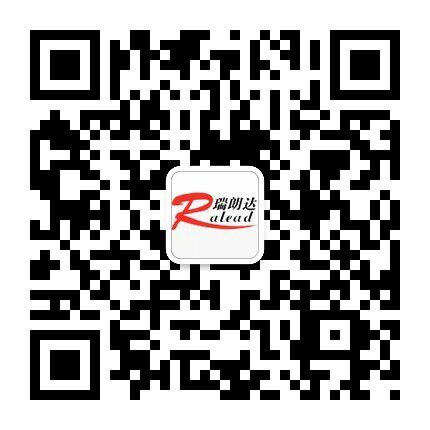 产品牌号产品牌号HY467HY468HY469胶料外观胶料外观均匀细腻膏状物，无气泡、结块等。均匀细腻膏状物，无气泡、结块等。均匀细腻膏状物，无气泡、结块等。颜 色A/B组分白色/灰色白色/黑色白色/黑色密度(g/cm3)A/B组分1.3±0.11.2±0.11.1±0.1粘度（Pa·S）A/B组分100±50150±50150±50A:B体积配比A:B体积配比1:11:110:1适用期（25℃,min）适用期（25℃,min）≥3≥3≥3定位时间(25℃,min)定位时间(25℃,min)≤30≤30≤30硬度（邵氏A）硬度（邵氏A） 30±1040±1050±10剪切强度（Mpa）23℃ 3h0.70.91.2剪切强度（Mpa）23℃ 1d1.01.52.5剪切强度（Mpa）23℃ 7d1.52.54.0剪切强度（Mpa）破坏形式内聚破坏内聚破坏内聚破坏抗拉强度(23℃7d,Mpa)抗拉强度(23℃7d,Mpa)1.52.54.0拉断伸长率(23℃7d,%)拉断伸长率(23℃7d,%)400400300撕裂强度(23℃7d,KN/m)撕裂强度(23℃7d,KN/m)568耐温范围（℃）耐温范围（℃）-40~120-40~120-40~120